§6807.  Finances; annual report1.  Expenses.  The members of a regional water council may contribute funds to meet the expenses of the council.  Services of personnel, use of equipment and office space and other necessary services may be accepted from members as part of their financial support.[PL 2017, c. 58, §5 (AMD).]2.  Funds; limitation.  A regional water council may accept funds, grants, gifts and services from:A.  The Federal Government;  [PL 2005, c. 209, §1 (NEW).]B.  The State or its departments, agencies or instrumentalities;  [PL 2005, c. 209, §1 (NEW).]C.  Any governmental unit not specified in paragraph A or B, whether participating in the regional water council or not; and  [PL 2005, c. 209, §1 (NEW).]D.  Private and public sources.  [PL 2005, c. 209, §1 (NEW).]A fund, grant, gift or service of the State or its departments, agencies or instrumentalities otherwise available to water-related entities may not be made conditional on a water-related entity's membership in a regional water council.[PL 2017, c. 58, §5 (AMD).]3.  Report.  A regional water council shall make an annual report including a statement of financial activities to the member water-related entities.  The report must be filed with the Public Utilities Commission and the drinking water program of the Department of Health and Human Services.[PL 2017, c. 58, §5 (AMD).]SECTION HISTORYPL 2005, c. 209, §1 (NEW). PL 2017, c. 58, §5 (AMD). The State of Maine claims a copyright in its codified statutes. If you intend to republish this material, we require that you include the following disclaimer in your publication:All copyrights and other rights to statutory text are reserved by the State of Maine. The text included in this publication reflects changes made through the First Regular and First Special Session of the 131st Maine Legislature and is current through November 1. 2023
                    . The text is subject to change without notice. It is a version that has not been officially certified by the Secretary of State. Refer to the Maine Revised Statutes Annotated and supplements for certified text.
                The Office of the Revisor of Statutes also requests that you send us one copy of any statutory publication you may produce. Our goal is not to restrict publishing activity, but to keep track of who is publishing what, to identify any needless duplication and to preserve the State's copyright rights.PLEASE NOTE: The Revisor's Office cannot perform research for or provide legal advice or interpretation of Maine law to the public. If you need legal assistance, please contact a qualified attorney.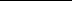 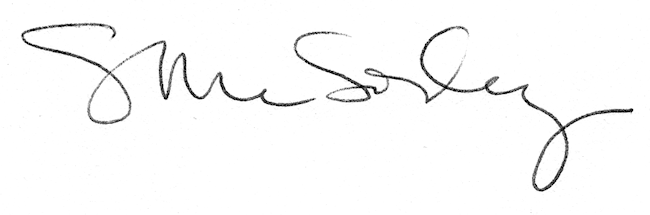 